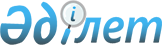 Стратегиялық объектіні иеліктен шығару және "Ұлттық холдингтердің және (немесе) ұлттық компаниялардың не олардың аффилиирленген тұлғаларының, сондай-ақ мемлекет қатысатын өзге де заңды тұлғалардың жарғылық капиталдарына берілген және (немесе) олардың меншігінде тұрған стратегиялық объектілердің және мемлекетпен аффилиирленбеген заңды тұлғалардың, сондай-ақ жеке тұлғалардың меншігінде тұрған стратегиялық объектілердің тізбелерін бекіту туралы" Қазақстан Республикасы Үкіметінің 2008 жылғы 30 маусымдағы № 651 қаулысына өзгеріс пен толықтыру енгізу туралыҚазақстан Республикасы Үкіметінің 2016 жылғы 25 ақпандағы № 107 қаулысы.
      Қазақстан Республикасының Жоғарғы Кеңесі 1994 жылғы 27 желтоқсанда қабылдаған Қазақстан Республикасы Азаматтық кодексінің (Ерекше бөлім) 193-1-бабына сәйкес Қазақстан Республикасының Үкіметі ҚАУЛЫ ЕТЕДІ:
      1. "Қазақстан темір жолы" ұлттық компаниясы" акционерлік қоғамына "Транстелеком" акционерлік қоғамының акциялар пакетінің 49 % Марлен Сәбитұлы Мұқановтың пайдасына иеліктен шығару бойынша мәміле жасасуға рұқсат берілсін.
      2. "Ұлттық холдингтердің және (немесе) ұлттық компаниялардың не олардың аффилиирленген тұлғаларының, сондай-ақ мемлекет қатысатын өзге де заңды тұлғалардың жарғылық капиталдарына берілген және (немесе) олардың меншігінде тұрған стратегиялық объектілердің және мемлекетпен аффилиирленбеген заңды тұлғалардың, сондай-ақ жеке тұлғалардың меншігінде тұрған стратегиялық объектілердің тізбелерін бекіту туралы" Қазақстан Республикасы Үкіметінің 2008 жылғы 30 маусымдағы № 651 қаулысына (Қазақстан Республикасының ПҮАЖ-ы, 2008 ж., № 31, 330-құжат) мынадай өзгеріс пен толықтыру енгізілсін:
      1) көрсетілген қаулымен бекітілген ұлттық холдингтердің және (немесе) ұлттық компаниялардың не олардың аффилиирленген тұлғаларының, сондай-ақ мемлекет қатысатын өзге де заңды тұлғалардың жарғылық капиталдарына берілген немесе олардың меншігінде тұрған стратегиялық объектілердің тізбесінде:
      "Меншігінде стратегиялық объектілер бар заңды тұлғалар акцияларының пакеттері (қатысу үлестері, пайлары)" деген бөлімде:
      реттік нөмірі 54-жол мынадай редакцияда жазылсын:
      "
      ";
      2) көрсетілген қаулымен бекітілген мемлекетпен аффилиирленбеген заңды тұлғалардың, сондай-ақ жеке тұлғалардың меншігінде тұрған стратегиялық объектілердің тізбесінде:
      "Меншігінде стратегиялық объектілер бар заңды тұлғалар акцияларының пакеттері (қатысу үлестері, пайлары)" деген бөлім мынадай мазмұндағы реттік нөмірі 32-жолмен толықтырылсын:
      "
      ".
      3. Осы қаулы қол қойылған күнінен бастап қолданысқа енгізіледі.
					© 2012. Қазақстан Республикасы Әділет министрлігінің «Қазақстан Республикасының Заңнама және құқықтық ақпарат институты» ШЖҚ РМК
				
54.
"Транстелеком" АҚ акциялар пакетінің 51 %
32.
"Транстелеком" АҚ акциялар пакетінің 49 %
Қазақстан Республикасының
Премьер-Министрі
К.Мәсімов